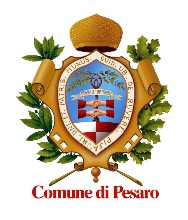  Servizio Economia e Sviluppo Urbano “Attività Economiche e Suap”Pesaro, 20.04.2022OGGETTO: QUESITO N.3 - PROT. 221ALB DEL 14/04/2022 registrata al protocollo dell’ente comunale PROT.N.43502 DEL 15.04.2022Alla c.a. Responsabile del procedimento dott. Marco Fattore“Buongiorno in merito alla gara in oggetto vorrei gentilmente chiederle una specifica che non trovo nei documenti di gara in particolare se gli impianti al termine della concessione rimangono in nostra proprietà e quindi nel caso di nuova gara rimossi; oppure si possono vendere ai nuovi gestori; oppure entrano a far parte del patrimonio comunale”?Risposta:Per la concessione amministrativa in oggetto non è previsto, a scadenza del contratto, che gli impianti adibiti alla pubblicità dinamica (Totem) vengano acquisiti di diritto all’interno del patrimonio comunale.Si ritiene di riportare quanto previsto, tra l’altro, all’ Art.19 GARANZIA DEFINITIVA del capitolato tecnico di gestione:“L’impresa, prima della stipulazione del contratto (ovvero, in pendenza della stipula del contratto, prima dell’inizio delle attività oggetto del presente capitolato): a) a garanzia degli obblighi contrattuali di ripristino al termine dell’affidamento, dovrà effettuare un deposito cauzionale pari alle somme necessarie al ripristino dello stato dei luoghi, per la corretta esecuzione degli obblighi contrattuali e in caso di eventi che determinino l’abbandono dei totem o il venir meno degli impegni di ripristino del manto stradale o della pavimentazione, che sono forfettariamente stimate in €. 2.000,00 ad impianto” pena la decadenza della concessione”. IL RESPONSABILE DEL PROCEDIEMNTOServizio Economia e Sviluppo UrbanoDott. Marco Fattore